PLAN POSLOVANJA ZRAČNE LUKE OSIJEK ZA 2018. GODINU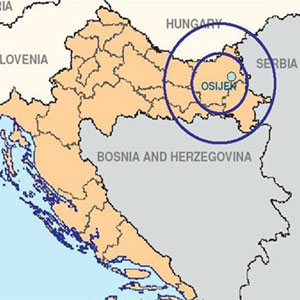 SadržajAnaliza poslovanja 2017. godineOperacije zrakoplovaPromet putnikaRobni prometFinancijski pokazateljiPlan poslovanja za 2018. GodinuPlan operacija zrakoplovaPlan prometa putnikaPlan prihoda od redovnih linijaRačun dobiti i gubitkaI   PrihodiII  RashodiIII RezultatPlan bilance stanja za 2018. godinu i projekcija za 2019. godinuFinancijski pokazateljiStrateški ciljevi poslovanjaPovećanje broja destinacijaPokretanje robnog (cargo) prometaInvesticije u aerodromsku infrastrukturuRacionalizacija poslovanjaKadrovska politikaZaključakAnaliza poslovanja 2017. godine Tijekom 2017. godine iz Zračne luke Osijek i natrag letjelo se na domaćim redovnim linijama po PSO programu sa zrakoplovom aviokompanije Trade Air prema Zagrebu šest puta tjedno, prema Rijeci i dalje za Split i Dubrovnik dva puta tjedno te prema Puli i dalje za Split dva puta tjedno. Tijekom ljetne sezone, također po PSO programu, sa zrakoplovima aviokompanije Croatia Airlines letjelo se jedanput tjedno iz Splita za Osijek i natrag, a isto tako jedanput tjedno, i iz Dubrovnika za Osijek i natrag.U svibnju 2017. godine pokrenute su dvije međunarodne redovne linije, Basel –Osijek – Basel s aviokompanijom Wizz Air i Stuttgart – Osijek – Stuttgart s aviokompanijom Eurowings, obje s dvije tjedne rotacije, s tim da je Wizz Air-ova linija bila cjelogodišnja, a Eurowings-ova sezonska.Operacije zrakoplovaUkupan broj ostvarenih operacija zrakoplova (slijetanje i polijetanje) tijekom 2017. godine bio je 17% veći nego 2016. godine.Tabela 1. Operacije zrakoplovaGrafikon 1. Operacije zrakoplovaPromet putnikaUkupno ostvareni broj putnika (iskrcano i ukrcano) tijekom 2017. godine bio je 41% veći nego 2016. godine. Tabela 2. Broj putnikaGrafikon 2. Broj putnikaRobni prometTijekom 2017. godine realizirana su dva leta s utovarom i otpremom tereta ukupne težine 2,13 tona. Robnog prometa tijekom 2016. godine nije bilo.Financijski pokazateljiUkupno ostvareni prihodi u 2017. godini 18% su bili manji nego 2016. godine.  Rashodi su također bili manji za 17%, što je rezultiralo s dobiti od 4.441 kn, za razliku od 2016. godine kada je ostvarena dobit od 142.100 kn.Pad likvidnosti i profitabilnosti te povećanje zaduženosti uz pad stupnja samofinanciranja, obilježja su 2017. godine u odnosu na 2016.Tabela 3. Financijski pokazateljiPlan poslovanja za 2018. godinuSve domaće redovne linije iz 2017. godine utvrđene PSO programom, nastavit će se i 2018. godine po istom rasporedu letenja. Iskoraci u odnosu na prošlu godinu dogovoreni su na međunarodnim redovnim linijama. Wizz Air-ova cjelogodišnja linija Basel – Osijek – Basel tijekom ljetne sezone letenja uvest će i treću tjednu rotacijupa će se na navedenoj liniji osim ponedjeljkom i petkom, moći letjeti i srijedom. Eurowings-ova linija Stuttgart – Osijek – Stuttgart ponovno kreće s prvim danom ljetne sezone letenja 25. ožujka, i za razliku od prošle godine kada je krenula u svibnju i završila s krajem ljetne sezone letenja, od ove će godine biti cjelogodišnja linija s dvije tjedne rotacije. S obje smo strane aviokompanije dogovorili po jednu novu destinaciju, no zbog trenutačnog pomanjkanja dodatnih kapaciteta, s letovima će započeti od 27. listopada, odnosno početkom zimske sezone letenja. Radi se o linijama Koeln – Osijek – Koeln s Eurowings-om i London (Luton) – Osijek – London. Obje linije će biti cjelogodišnje, što znači da ćemo s početkom zimske sezone letenja 2018./2019. imati ukupno četiri cjelogodišnje međunarodne linije.Plan zrakoplovnih operacijaPlanirano povećanje ukupnog broja zrakoplovnih operacija  tijekom 2018. godine je 15% iznad ostvarenog prošle godine. Najveće povećanje, od čak 121% u odnosu na prošlu godinu, planirano je na međunarodnim redovnim linijama, koje će se s 226 operacija u prošloj godini povećati na 500 u 2018. godini.Tabela 4. Plan zrakoplovnih operacijaGrafikon 3. Plan zrakoplovnih operacijaPlan putničkog prometaGodine 2018. planiramo povećanje putničkog prometa za 81% u odnosu na godinu prije. Ukupan broj putnika s 43.373 ostvarena planiramo povećati na 78.701. Ovakav rast broja putnika posljedica je povećanja broja putnika od 120% na međunarodnim redovnim linijama.Tabela 5. Plan putničkog prometaGrafikon 4. Plan putničkog prometaPlan prihoda od redovnih linijaPlanirano povećanje zrakoplovnih operacija i putničkog prometa rezultirat će i povećanjem prihoda od redovnih linija za 23% u odnosu na prošlu godinu. Najveće povećanje prihoda od 134%, odnosno 161.334 kn planiramo na linijama Wizz Air-a.Tabela 6. Plan prihoda od redovnih linijaGrafikon 5. Plan prihoda od redovnih linijaRačun dobiti i gubitkaI PRIHODIPRIHODI OD PRIMARNE DJELATNOSTIDOMAĆE REDOVNE LINIJE MEĐUNARODNE REDOVNE LINIJEGENERALNA AVIJACIJACARGO PRIJEVOZPRIHODI OD PRIMARNE DJELATNOSTIPRIHODI OD SEKUNDARNIH DJELATNOSTIUKUPNI POSLOVNI PRIHODIOSTALI POSLOVNI PRIHODI (POTPORE, SUBVENCIJE, DAROVANJA)SVEUKUPNO PRIHODIII RASHODIPLAN POSLOVNIH RASHODA ZA 2018. GODINU I PROJEKCIJA ZA 2019. GODINUIII REZULTATPLANIRANI POSLOVNI REZULTAT ZA 2018. GODINU I PROJEKCIJA ZA 2019. GODINUPlanirani rast ukupnih prihoda 2018. godine u odnosu na prošlu 2017. bit će 33,28%. Planirani ukupni rashodi također će se povećati, i to za 31,66%. Planirana dobit u 2018. godini je 205.000 kn.Plan bilance stanja za 2018. godinu i projekcija za 2019. godinuPLAN BILANCE STANJA ZA 2018. GODINU I PROJEKCIJA ZA 2019. GODINUFinancijski pokazateljiPlaniranom realizacijom dugoročnog kredita od 22.000.000 kn, uz državno jamstvo (80%) i jamstvo vlastitom imovinom (20%), planiramo podmiriti sve obveze prema dobavljačima, kreditorima i trgovačkim društvima kojima dugujemo za pozajmice. Time bismo stabilizirali financijsko i ukupno poslovanje Društva.3. Strateški ciljevi poslovanja3.1. Povećanje broja destinacijaPovećanje broja destinacija prioritetan je cilj Zračne luke Osijek. O novim destinacijama pregovaramo i pregovarat ćemo sa svim aviokompanijama, domaćim i stranim, s kojima surađujemo, kao i s onima s kojima ne surađujemo, ali surađuju ostale naše zračne luke koje nam pomažu svojim kontaktima i preporukama. Također, s ciljem povećanja broja destinacija pregovaramo i u pravcu pozicioniranja Zračne luke Osijek kao baze nekoj od aviokompanija. Prvenstveno smo usmjereni na niskotarifne aviokompanije koje zahtijevaju niske cijene naših aerodromskih usluga prihvata i otpreme zrakoplova i putnika, nužne su nam subvencije lokalne samouprave, kao i marketinške aktivnosti turističke zajednice u obliku udruženog oglašavanja. Brendiranje Slavonije kao turističke destinacije, koje je dogovoreno između svih pet slavonskih županija, doprinijet će ovom našem cilju. Zadržavanjem postojećih i ugovaranjem dogovorenih novih inozemnih destinacija, Koelna s Eurowings-om i London Lutona s Wizz Air-om, s početkom zimske sezone letenja Zračna luka Osijek bi bila povezana s četiri inozemne destinacije cjelogodišnjim letovima. Uz zadržavanje svih postojećih domaćih destinacija po PSO programu obavljanja javne usluge zračnog prijevoza, ostvarenje ovoga cilja rezultiralo bi povećanjem ukupnih prihoda, kako od primarne, tako i od sekundarnih djelatnosti.3.2. Pokretanje robnog (cargo) prometaZračna luka Osijek izgrađena je 1980. godine s prvenstvenom namjenom obavljanja cargo prometa jer geostrateška pozicija Osijeka u središtu između četiri glavna grada na udaljenosti od 200-250 km, Beograda na istoku, Sarajeva na jugu, Zagreba na zapadu i Budimpešte na sjeveru, sama po sebi to i nameće. Blizina i dobra povezanost zračne luke sa cestama, željezničkim prugama i rijekama Dravom i Dunavom dodatno doprinose da se Zračna luka Osijek strateški odredi prema cargo prometu. Ponovnim stjecanjem statusa reguliranog agenta za obavljanje cargo prometa, posjedovanjem potrebne opreme i infrastrukture, znanjem i stečenim iskustvom radnika na cargo poslovima realiziranim prijašnjih godina te pokazanim interesom potencijalnih partnera, vjerujemo u početak realizacije ovoga cilja na putu ka konačnoj poziciji regionalnog cargo središta za zemlje jugoistočne Europe.3.3. Investicije u aerodromsku infrastrukturuIako smo raskinuli ugovor s tvrtkom Gradnja d.d. Osijek, planiramo nastaviti rekonstrukciju putničke zgrade, koja je i započeta zbog prilagodbe Schengenskim propisima i standardima odvajanja putnika u domaćem i međunarodnom prometu. Rekonstrukcijom je obuhvaćeno i proširenje postojećeg sustava video nadzora, a uz to i informatičkog sustava kao osnove za digitalizaciju Društva. Rekonstrukcijom bi se dobile i nove površine koje bi se koristile za obavljanje sekundarnih djelatnosti, maloprodaje i ugostiteljstva.3.4. Racionalizacija poslovanja Iako smo ukupne rashode u 2017. godini u odnosu na prethodnu smanjili za 17%, i dalje će nam cilj biti ostvarivanje ušteda na većini stavki, osobito režijama, potrošnom materijalu i uslugama vanjskih tvrtki.Revidiranjem postojećih ugovora i korigiranjem cjenika naših usluga, kako primarnih, tako i sekundarnih djelatnosti, uz planirano povećanje zrakoplovnih operacija i broja putnika, ukupno planirani prihodi biti će veći za više od 4.000.000 kuna u odnosu na 2017. godinu.3.5. Kadrovska politikaNovu sistematizacija radnih mjesta planiramo primjenjivati s početkom ljetne sezone letenja. Njome bismo zadovoljili uvjete HACZ-a, sigurnosne i aspekte aerodromske zaštite, optimizirali procedure i procese te se bavili ljudskim potencijalima, upravljanjem kvalitetom i promjenama. Zakonske odredbe vezane uz zaštitu osobnih podataka, zaštitu na radu, zaštitu okoliša, kao i bavljenje EU fondovima, odnosima s korisnicima naših usluga, društvenim mrežama i internetskom stranicom, također će biti pokrivene poslovima prema novoj sistematizaciji. Organizacijska kultura, vodstvo i spremnost na promjene nova su područja bavljenja zaposlenicima što će utjecati na sposobnost i učinkovitost cijeloga Društva da zadovoljimo zahtjevima kupaca koji se stalno mijenjaju. Organizacijskom kulturom i digitalizacijom nastojat ćemo ostvariti veće sudjelovanje zaposlenika u kreiranju promjena kroz projektne zadatke i projektne timove.Zbog otvorenosti aerodroma u ljetnoj sezoni letenja koja zahtjeva dvosmjenski rad, a uz to i poštivanja odredbi Zakona o radu u svezi dnevnih i tjednih odmora radnika, trenutni broj od ukupno pedeset i šest zaposlena radnika, povećat ćemo sa četiri vatrogasca, dva zaštitara, dva balansera zrakoplova, dva službenika na prihvatu i otpremi putnika i prtljage, i rukovoditelja ljudskih resursa. U ovoj godini jedan radnik ide u mirovinu, u idućoj još jedan, a za dvije godine još troje, tako da će zapošljavanje ići u smjeru visoko obrazovanih zrakoplovne struke, ali i matematičara, informatičara i elektrotehničara.4. ZaključakPlaniranim povećanjem broja zrakoplovnih operacija, a time i broja putnika, tijekom 2018. godine ostvarit ćemo i veće ukupne prihode, kako od primarne, tako i od sekundarnih djelatnosti. Uz zadržavanje svih letova prema domaćim destinacijama po PSO programu, s početkom zimske sezone letenja ove godine imat ćemo i četiri cjelogodišnja međunarodna leta, što je u odnosu na jedan takav tijekom 2017. bitan iskorak.Tijekom 2018. godine planiramo započeti s iskorištavanjem cargo potencijala Zračne luke Osijek i njene geostrateške pozicije. Pored prometa od potencijalnih kupaca s kojima smo u kontaktu, očekujemo i dodatne poslove u organizaciji poslovnih ljudi iz skupine G2 naših iseljenika, a time i stvaranje platforme za investitore, odnosno koncesionare.Nastavljamo s rekonstrukcijom putničke zgrade kako bismo načinili potrebne prilagodbe uvjetima Schengena, zadovoljili sigurnosne i zaštitne aspekte te osigurali veće prostore za odvijanje sekundarnih djelatnosti, maloprodaje i ugostiteljstva.Organizacijska kultura, vodstvo, spremnost na promjene, informatizacija i digitalizacija Društva područja su kojima ćemo se baviti kako bismo povećali sposobnost i učinkovitost naših zaposlenika, a time i Društva u cjelini.Planiranom realizacijom dugoročnog kredita od 22.000.000 kn, uz državno jamstvo (80%) i jamstvo vlastitom imovinom (20%), planiramo podmiriti sve obveze prema dobavljačima, kreditorima i trgovačkim društvima kojima dugujemo za pozajmice. Time bismo stabilizirali financijsko i ukupno poslovanje Društva.Ključan doprinos financijskoj i ukupnoj stabilnosti poslovanja Društva u narednom petogodišnjem razdoblju dati će i novi petogodišnji plan naknade za otvorenost. Tekuća je godina posljednja godina petogodišnjeg razdoblja od 2014. – 2018. godine i jasno je da naknada koja je utvrđena 2013. godine više nije dostatna jer se otvorenost povećala s tadašnjih 35 sati na 74 sata tjedno, što zahtjeva uvođenje dvosmjenskog rada, a u skladu s tim i zadovoljavanje svih sigurnosnih i zaštitnih aspekata aerodromskog poslovanja. Prijedlog novog petogodišnjeg plana naknade za otvorenost dostavit ćemo Vam sredinom tekuće godine.U Osijeku 26. veljače 2018. godine						Davor Forgić									_______________________									 Direktor Zračne luke OsijekOPERACIJE ZRAKOPLOVA2016.2017.INDEKS '17/'16UKUPNO2.1682.542117MEĐUNARODNE428530124redovne124226182neredovne + GA304304100DOMAĆE1.7402.012116redovne7001.108158neredovne + GA1.04090487BROJ PUTNIKA2016.2017.INDEKS '17/'16UKUPNO30.73243.373141MEĐUNARODNE21.32929.562139redovne20.65228.307137neredovne + GA6771.255185DOMAĆE9.40313.811147redovne9.18113.659149neredovne + GA22215268FINANCIJSKI POKAZATELJI2016.2017.INDEKS 2017.  /2016.Kratkotrajna imovina669.200866.938130Dugotajna imovina90.370.60089.872.67099Ukupna imovina91.039.80090.739.608100Kratkoročne obveze10.225.70012.581.391123Dugoročne obveze4.341.6003.380.47778Vlastiti kapital76.472.50074.777.74098Ukupni prihodi14.942.50012.271.14482Ukupni rashodi14.800.40012.266.70383DOBIT/GUBITAK PRIJE OPOREZIVANJA142.1004.4413POKAZATELJI LIKVIDNOSTIKoeficijent tekuće likvidnosti0,070,0798Koeficijent financijske stabilnosti0,230,2296POKAZATELJ ZADUŽENOSTIKoeficijent zaduženosti0,160,18110Financijska poluga1,191,21102Neto dug/EBITDA1,627,28449POKAZATELJI AKTIVNOSTIKoeficijent obrtaja ukupne imovine0,160,1488Koeficijent obrtaja kratkotrajne imovine6,174,6075POKAZATELJI EKONOMIČNOSTIEkonomičnost ukupnog poslovanja1,011,0099POKAZATELJI PROFITABILNOSTINeto profitna marža0,030,000361Neto rentabilnost imovine (ROA)0,0020,0000482Rentabilnost vlastitog kapitala (ROE)0,0020,0000593EBIT marža0,050,000361EBITDA marža0,180,1478POKAZATELJ FINANCIRANJAStupanj samofinanciranja0,840,8298OPERACIJE ZRAKOPLOVA2017.PLAN 2018.PLAN 2019.INDEKS '18/'17INDEKS '19/'18UKUPNO2.5402.9243.402115116MEĐUNARODNE5308141.216154149redovne226500892221178neredovne + GA304314324103103DOMAĆE2.0102.1102.186105104redovne1.1061.1061.106100100neredovne + GA9041.0041.080111108BROJ PUTNIKA2017.PLAN 2018.PLAN 2019.INDEKS '18/'17INDEKS '19/'18UKUPNO43.37378.701127.248181162MEĐUNARODNE29.56263.508110.538215174redovne28.30762.208109.188220176neredovne + GA1.2551.3001.350104104DOMAĆE13.81115.19316.710110110redovne13.65715.02316.525110110neredovne + GA154170185110109PRIHOD (kn)2017.PLAN 2018.PLAN 2019.INDEKS '18/'17INDEKS '19/'18UKUPNO1.639.0942.008.1392.469.990123123MEĐUNARODNE184.907408.534710.424221174Wizz Air120.107281.443440.680234157Eurowings64.800127.091269.744196212DOMAĆE1.454.1871.599.6051.759.566110110Croatia Airlines423.832466.215512.837110110Trade Air1.030.3551.133.3901.246.729110110RED. BR.AVIOKOMPANIJAPRELIMINARNI PODACI ZA 2017.PLAN ZA 2018.PROJEKCIJA ZA 2019.1.CROATIA AIRLINES419.306430.000500.0002.TRADE AIR992.5661.000.0001.100.000UKUPNO PRIHODI OD DOMAĆIH REDOVNIH LINIJA1.411.8721.430.0001.600.000RED. BR.AVIOKOMPANIJAPRELIMINARNI PODACI ZA 2017.PLAN ZA 2018.PROJEKCIJA ZA 2019.1.WIZZ AIR117.957280.000440.0002.EUROWINGS64.102125.000305.000UKUPNO PRIHODI OD MEĐUNARODNIH REDOVNIH LINIJA182.059405.000745.000RED. BR.AVIO KOMPANIJAPRELIMINARNI PODACI ZA 2017.PLAN ZA 2018.PROJEKCIJA ZA 2019.1.OSTALI363.539380.000400.000UKUPNO PRIHODI OD GENERALNE AVIACIJE363.539380.000400.000RED. BR.AVIOKOMPANIJAPRELIMINARNI PODACI ZA 2017.PLAN ZA 2018.PROJEKCIJA ZA 2019.1.OSTALI0200.000250.000UKUPNO PRIHODI OD CARGO PRIJEVOZA0200.000250.000PRIHODI OD PRIMARNE DJELATNOSTIPRELIMINARNI PODACI ZA 2017.PLAN ZA 2018.PROJEKCIJA ZA 2019.A)DOMAĆE REDOVNE LINIJE1.411.8721.430.0001.600.000B)MEĐUNARODNE LINIJE182.059405.000745.000C)GENERALNA AVIJACIJA363.539380.000400.000UKUPNO PUTNIČKI PROMET1.957.4702.215.0002.745.000CARGO PROMET0200.000250.000UKUPNO PRIHODI OD PRIMARNE DJELATNOSTI1.957.4702.415.0002.995.000PRIHODI OD SEKUNDARNIH DJELATNOSTIPRELIMINARNI PODACI ZA 2017.PLAN ZA 2018.PROJEKCIJA ZA 2019.1.PUTNIČKA AGENCIJA1.765.4921.950.0002.100.0002.UGOSTITELJSTVO161.618200.000280.0003.TRGOVINA157.991200.000275.0004.CESTOVNI PRIJEVOZ116.085150.000180.000 5.ZEMLJIŠTE100.545110.000120.0006.POSLOVNI PROSTOR297.032350.000400.0007.REKLAME56.99080.000100.0008.PARKING109.387150.000200.0009.OSTALI SEKUNDARNI PRIHODI423.534450.000500.000UKUPNO PRIHODI OD SEKUNDARNIH DJELATNOSTI3.188.6743.640.0004.155.000UKUPNI POSLOVNI PRIHODIPRELIMINARNI PODACI ZA 2017.PLAN ZA 2018.PROJEKCIJA ZA 2019.1. PRIHODI OD PRIMARNE DJELATNOSTI1.957.4702.415.0002.995.0002.PRIHODI OD SEKUNDARNIH DJELATNOSTI3.188.6743.640.0004.155.000UKUPNI POSLOVNI PRIHODI5.146.1446.055.0007.150.000OSTALI POSLOVNI PRIHODIPRELIMINARNI PODACI ZA 2017.PLAN ZA 2018.PROJEKCIJA ZA 2019.1.TRANSFER IZ DRŽAVNOG PRORAČUNA ZA OTVORENOST3.150.0007.500.0007.500.0002.GRAD OSIJEK ZA POTICANJE LETENJA 950.000500.000500.000 3.OBŽ ZA POTICANJE LETENJA400.000400.000400.0004.DRŽAVNE POTPORE - MRS 201.950.0001.900.0001.850.0005.PRIHODI OD PRIJENOSA VLASNIŠTVA675.00000OSTALI POSLOVNI PRIHODI7.125.00010.300.00010.250.000SVEUKUPNO PRIHODIPRELIMINARNI PODACI ZA 2017.PLAN ZA 2018.PROJEKCIJA ZA 2019.1.POSLOVNI PRIHODI5.146.1446.055.0007.150.0002.OSTALI POSLOVNI  PRIHODI7.125.00010.300.00010.250.000SVEUKUPNO PRIHODI12.271.14416.355.00017.400.000RASHODIPRELIMINARNI PODACI ZA 2017.PLAN ZA 2018.PROJEKCIJA ZA 2019.1.TROŠKOVI SIROVINA, MATERIJALA, REZERVNIH DIJELOVA I OTPIS SITNOG INVENTARA248.418650.000850.0002.TROŠKOVI ENERGIJE583.9371.000.0001.150.0003.TROŠKOVI ZA USLUGE3.300.0563.950.0004.050.0004.AMORTIZACIJA1.731.5722.000.0002.100.0005.BRUTO PLAĆA I DOPRINOSI NA PLAĆU5.121.0156.200.0006.300.0006.NAKNADA TROŠKOVA RADNIKA  724.7961.050.0001.100.0007.OSTALI TROŠKOVI POSLOVANJA140.200500.000650.000AUKUPNI POSLOVNI RASHODI11.849.99415.350.00016.200.000BUKUPNI FINANCIJSKI  I OSTALI RASHODI416.709800.000900.000CSVEUKUPNO RASHODI12.266.70316.150.00017.100.000REZULTATPRELIMINARNI PODACI ZA 2017.PLAN ZA 2018.PROJEKCIJA ZA 2019.1.UKUPNI PRIHODI12.271.14416.355.00017.400.0002.UKUPNI RASHODI12.266.70316.150.00017.100.000POSLOVNI REZULTAT4.441205.000300.000A    K   T    I   V    APRELIMINARNI PODACI  ZA 2017.PLAN ZA 2018.PROJEKCIJA  ZA 2019. DUGOTRAJNA  IMOVINA 89.872.67099.000.000103.700.000 KRATKOTRAJNA  IMOVINA  866.9381.100.0001.300.000PLAĆENI TROŠKOVI BUDUĆEG RAZDOBLJA      I NEDOSPJELA NAPLATA PRIHODA123.038150.000180.000GUBITAK IZNAD VISINE KAPITALA000UKUPNA  AKTIVA90.862.646100.250.000105.180.000P   A     S     I     V    APRELIMINARNI  PODACI ZA 2017.PLAN ZA 2018.PROJEKCIJA ZA 2019.KAPITAL  I  REZERVE16.762.04316.967.04317.267.043Upisani kapital26.208.00026.208.00026.208.000Preneseni gubitak-9.450.398-9.445.957-9.240.957Dobit tekuće godine4.441205.000300.000Gubitak tekuće godine000REZERVIRANJA 55.26000DUGOROČNE OBVEZE3.380.47722.000.00020.500.000KRATKOROČNE OBVEZE12.581.391600.000800.000ODGOĐENO PLAĆANJE TROŠKOVA I    PRIHOD BUDUĆEG RAZDOBLJA58.083.47564.682.95766.612.957UKUPNA  PASIVA      90.862.646100.250.000105.180.000FINANCIJSKI POKAZATELJI2017.PLAN 2018.PLAN 2019.INDEKS PLAN 2018. /2017.INDEKS PLAN 2019. /PLAN 2018.Kratkotrajna imovina866.9381.100.0001.300.000127118Dugotrajna imovina89.872.67099.000.000103.700.000110105Ukupna imovina90.739.608100.100.000105.000.000110105Kratkoročne obveze12.581.391600.000800.0005133Dugoročne obveze3.380.47722.000.00020.500.00065193Vlastiti kapital74.777.74077.500.00083.700.000104108Ukupni prihodi12.271.14416.355.00017.400.000133106Ukupni rashodi12.266.70316.150.00017.100.000132106DOBIT/GUBITAK PRIJE OPOREZIVANJA4.441205.000300.0004616146POKAZATELJI LIKVIDNOSTIKoeficijent tekuće likvidnosti0,071,831,63266189Koeficijent financijske stabilnosti0,220,390,3617792POKAZATELJ ZADUŽENOSTIKoeficijent zaduženosti0,180,230,2012890Financijska poluga1,211,291,2510697Neto dug/EBITDA7,287,266,0510083POKAZATELJI AKTIVNOSTIKoeficijent obrtaja ukupne imovine0,140,160,17117101Koeficijent obrtaja kratkotrajne imovine4,604,844,3610590POKAZATELJI EKONOMIČNOSTIEkonomičnost ukupnog poslovanja1,001,011,02101103POKAZATELJI PROFITABILNOSTINeto profitna marža0,000360,0130,0173482138Neto rentabilnost imovine (ROA)0,0000480,0020,0034267140Rentabilnost vlastitog kapitala (ROE)0,0000590,0030,0044483136EBIT marža0,000360,0130,0173482138EBITDA marža0,140,130,1493108POKAZATELJ FINANCIRANJAStupanj samofinanciranja0,820,770,8094103